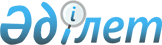 О бюджете Кокпектинского сельского округа на 2019-2021 годы
					
			Утративший силу
			
			
		
					Решение Кокпектинского районного маслихата Восточно-Казахстанской области от 28 декабря 2018 года № 31-2. Зарегистрировано Управлением юстиции Кокпектинского района Департамента юстиции Восточно-Казахстанской области 10 января 2019 года № 5-15-134. Утратило силу решением Кокпектинского районного маслихата Восточно-Казахстанской области от 6 января 2020 года № 44-5
      Сноска. Утратило силу решением Кокпектинского районного маслихата Восточно-Казахстанской области от 06.01.2020 № 44-5 (вводится в действие с 01.01.2020).

      Примечание ИЗПИ.

      В тексте документа сохранена пунктуация и орфография оригинала.
      В соответствии со статьями 73-1, 75 Бюджетного кодекса Республики Казахстан от 4 декабря 2008 года, подпунктом 1) пункта 1 статьи 6 Закона Республики Казахстан от 23 января 2001 года "О местном государственном управлении и самоуправлении в Республике Казахстан", решением Кокпектинского районного маслихата от 21 декабря 2018 года № 30-2 "О Кокпектинском районном бюджете на 2019-2021 годы" (зарегистрировано в Реестре государственной регистрации нормативных правовых актов за № 5-15-133), Кокпектинский районный маслихат РЕШИЛ: 
      1. Утвердить бюджет Кокпектинского сельского округа на 2019-2021 годы согласно приложениям 1, 2 и 3 соответственно, в том числе на 2019 год в следующих объемах:
      1) доходы – 142 908,0 тысяч тенге, в том числе:
      налоговые поступления – 29 020,0 тысяч тенге;
      неналоговые поступления – 480,0 тысяч тенге;
      поступления от продажи основного капитала – 0 тенге;
      поступления трансфертов – 113 408,0 тысяч тенге;
      2) затраты – 144 069,3 тысяч тенге;
      3) чистое бюджетное кредитование – 0 тенге, в том числе:
      бюджетные кредиты – 0 тенге;
      погашение бюджетных кредитов – 0 тенге;
      4) сальдо по операциям с финансовыми активами – 0 тенге, в том числе:
      приобретение финансовых активов – 0 тенге;
      поступления от продажи финансовых активов государства – 0 тенге;
      5) дефицит (профицит) бюджета – 0 тенге;
      6) финансирование дефицита (использование профицита) бюджета – 0 тенге, в том числе:
      поступление займов – 0 тенге;
      погашение займов – 0 тенге;
      используемые остатки бюджетных средств – 1 161,3 тысяч тенге;
      Сноска. Пункт 1 - в редакции решения Кокпектинского районного маслихата Восточно-Казахстанской области от 18.12.2019 № 42-2 (вводится в действие с 01.01.2019).


      2. Учесть в бюджете сельского округа на 2019 год целевые текущие трансферты из областного бюджета в размере 10 000,0 тысяч тенге согласно приложению 4.
      3. Учесть в бюджете сельского округа на 2019 год целевые текущие трансферты из республиканского бюджета в размере 1 012,0 тысяч тенге согласно приложению 5.
      4. Утвердить согласно приложению 6 перечень текущих бюджетных программ бюджета сельского округа на 2019 год. 
      5. Признать утратившими силу некоторые решения Кокпектинского районного маслихата согласно приложению 7.
      6. Настоящее решение вводится в действие с 1 января 2019 года. Бюджет Кокпектинского сельского округа на 2019 год
      Сноска. Приложение 1 - в редакции решения Кокпектинского районного маслихата Восточно-Казахстанской области от 18.12.2019 № 42-2 (вводится в действие с 01.01.2019). Бюджет Кокпектинского сельского округа на 2020 год Бюджет Кокпектинского сельского округа на 2021 год Целевые текущие трансферты из областного бюджета на 2019 год Целевые текущие трансферты из республиканского бюджета на 2019 год Перечень бюджетных программ на 2019 год Перечень утративших силу некоторых решений Кокпектинского районного маслихата
      1. Решение Кокпектинского районного маслихата от 29 декабря 2017 года "О бюджете Кокпектинского сельского округа, Самарского сельского округа, сельского округа имени К. Аухадиева на 2018-2020 годы" № 19-2 (зарегистрировано в Реестре государственной регистрации нормативных правовых актов за № 5437, опубликовано в Эталонном контрольном банке нормативных правовых актов Республики Казахстан в электронном виде 22 января 2018 года).
      2. Решение Кокпектинского районного маслихата от 2 апреля 2018 года "О внесении изменений в решение Кокпектинского районного маслихата от 29 декабря 2017 года № 19-2 "О бюджете Кокпектинского сельского округа, Самарского сельского округа, сельского округа имени К. Аухадиева на 2018-2020 годы" № 21-5/1 (зарегистрировано в Реестре государственной регистрации нормативных правовых актов за № 5-15-109, опубликовано в Эталонном контрольном банке нормативных правовых актов Республики Казахстан в электронном виде 25 апреля 2018 года).
      3. Решение Кокпектинского районного маслихата от 11 июля 2018 года "О внесении изменений в решение Кокпектинского районного маслихата от 29 декабря 2017 года № 19-2 "О бюджете Кокпектинского сельского округа, Самарского сельского округа, сельского округа имени К. Аухадиева на 2018-2020 годы" № 24-2 (зарегистрировано в Реестре государственной регистрации нормативных правовых актов за № 5-15-121, опубликовано в Эталонном контрольном банке нормативных правовых актов Республики Казахстан в электронном виде 11 августа 2018 года).
      4. Решение Кокпектинского районного маслихата от 3 октября 2018 года "О внесении изменений в решение Кокпектинского районного маслихата от 29 декабря 2017 года № 19-2 "О бюджете Кокпектинского сельского округа, Самарского сельского округа, сельского округа имени К. Аухадиева на 2018-2020 годы" № 26-5/1 (зарегистрировано в Реестре государственной регистрации нормативных правовых актов за № 5-15-125, опубликовано в Эталонном контрольном банке нормативных правовых актов Республики Казахстан в электронном виде 29 октября 2018 года).
      5. Решение Кокпектинского районного маслихата от 21 ноября 2018 года "О внесении изменений в решение Кокпектинского районного маслихата от 29 декабря 2017 года № 19-2 "О бюджете Кокпектинского сельского округа, Самарского сельского округа, сельского округа имени К. Аухадиева на 2018-2020 годы" № 28-2 (зарегистрировано в Реестре государственной регистрации нормативных правовых актов за № 5-15-129, опубликовано в Эталонном контрольном банке нормативных правовых актов Республики Казахстан в электронном виде 10 декабря 2018 года).
					© 2012. РГП на ПХВ «Институт законодательства и правовой информации Республики Казахстан» Министерства юстиции Республики Казахстан
				
      Председатель сессии

Е. Сихварт

      Секретарь Кокпектинского

      районного маслихата

Т. Сарманов
Приложение 1 к решению 
Кокпектинского 
районного маслихата 
от 28 декабря 2018 года 
№ 31-2
Категория
Категория
Категория
Категория
Категория
Класс
Класс
Класс
Класс
Подкласс
Подкласс
Подкласс
Наименование
Сумма (тысяч тенге)
І. ДОХОДЫ
142 908,0
1
Налоговые поступления
29 020,0
1
Подоходный налог
17 170,0
2
Индивидуальный подоходный налог
17 170,0
4
Налог на собственность
11 850,0
1
Налог на имущество
250,0
3
Земельный налог
700,0
4
Налог на транспортные средства
10 730,0
2
Неналоговые поступления
480,0
1
Доходы от государственной собственности
480,0
5
Доходы от аренды имущества, находящегося в государственной собственности
480,0
3
Поступления от продажи основного капитала
0,0
1
Продажа государственного имущества, закрепленного за государственными учреждениями
0,0
1
Продажа государственного имущества, закрепленного за государственными учреждениями
0,0
4
Поступления трансфертов
113 408,0
2
Трансферты из вышестоящих органов государственного управления
113 408,0
3
Трансферты из районного (города областного значения) бюджета
113 408,0
Функциональная группа
Функциональная группа
Функциональная группа
Функциональная группа
Функциональная группа
Функциональная группа
Функциональная подгруппа
Функциональная подгруппа
Функциональная подгруппа
Функциональная подгруппа
Функциональная подгруппа
Администратор бюджетных программ
Администратор бюджетных программ
Администратор бюджетных программ
Администратор бюджетных программ
Программа
Программа
Программа
Наименование
Сумма (тысяч тенге)
II. ЗАТРАТЫ
144 069,3
1
Государственные услуги общего характера
39 093,6
1
Представительные, исполнительные и другие органы, выполняющие общие функции государственного управления
39 093,6
124
Аппарат акима города районного значения, села, поселка, сельского округа
38 460,3
1
Услуги по обеспечению деятельности акима города районного значения, села, поселка, сельского округа
37 793,8
22
Капитальные расходы государственного органа
1 299,8
7
Жилищно-коммунальное хозяйство
90 570,2
2
Коммунальное хозяйство
6 703,8
124
Аппарат акима города районного значения, села, поселка, сельского округа
6 703,8
014
Организация водоснабжения населенных пунктов
6 703,8
3
Благоустройство населенных пунктов
83 866,4
124
Аппарат акима города районного значения, села, поселка, сельского округа
83 866,4
8
Освещение улиц в населенных пунктах
10 488,8
9
Обеспечение санитарии населенных пунктов
1 000,0
10
Содержание мест захоронений и погребение безродных
0,0
11
Благоустройство и озеленение населенных пунктов
72 377,6
12
Транспорт и коммуникации
14 405,5
1
Автомобильный транспорт
14 405,5
124
Аппарат акима города районного значения, села, поселка, сельского округа
14 405,5
13
Обеспечение функционирования автомобильных дорог в городах районного значения, селах, поселках, сельских округах
14 405,5
13
Прочие
0,0
9
Прочие
0,0
124
Аппарат акима города районного значения, села, поселка, сельского округа
0,0
40
Реализация мероприятий для решения вопросов обустройства населенных пунктов в реализацию мер по содействию экономическому развитию регионов в рамках Программы развития регионов до 2020 года
0,0
III.Чистое бюджетное кредитование
0,0
Бюджетные кредиты
0,0
Погашение бюджетных кредитов
0,0
IV. Сальдо по операциям с финансовыми активами
0,0
Приобретение финансовых активов
0,0
Поступления от продажи финансовых активов государства
0,0
V. Дефицит (профицит) бюджета
0,0
VI. Финансирование дефицита (использование профицита) бюджета
0,0
Поступление займов
0,0
Погашение займов
0,0
8
Используемые остатки бюджетных средств
1 161,3
1
Остатки бюджетных средств
1 161,3
1
Свободные остатки бюджетных средств
1 161,3Приложение 2 к решению 
Кокпектинского 
районного маслихата 
от 28 декабря 2018 года 
№ 31-2
Категория
Категория
Категория
Категория
Категория
Класс
Класс
Класс
Класс
Подкласс
Подкласс
Подкласс
Наименование
Сумма (тысяч тенге)
І. ДОХОДЫ
38 204,0
1
Налоговые поступления
25 198,0
1
Подоходный налог
15 625,0
2
Индивидуальный подоходный налог
15 625,0
4
Hалоги на собственность
9 573,0
1
Hалоги на имущество
200,0
3
Земельный налог
721,0
4
Hалог на транспортные средства
8 652,0
2
Неналоговые поступления
480,0
1
Доходы от государственной собственности
480,0
5
Доходы от аренды имущества, находящегося в государственной собственности
480,0
4
Поступления трансфертов
12 526,0
2
Трансферты из вышестоящих органов государственного управления
12 526,0
3
Трансферты из районного бюджета
12 526,0
8
Используемые остатки бюджетных средств
0,0
1
Остатки бюджетных средств
0,0
1
Свободные остатки бюджетных средств
0,0
Функциональная группа
Функциональная группа
Функциональная группа
Функциональная группа
Функциональная группа
Функциональная группа
Функциональная подгруппа
Функциональная подгруппа
Функциональная подгруппа
Функциональная подгруппа
Функциональная подгруппа
Администратор бюджетных программ
Администратор бюджетных программ
Администратор бюджетных программ
Администратор бюджетных программ
Программа
Программа
Программа
Наименование
Сумма (тысяч тенге)
II. ЗАТРАТЫ
38 204,0
1
Государственные услуги общего характера
28 754,0
1
Представительные, исполнительные и другие органы, выполняющие общие функции государственного управления
28 754,0
124
Аппарат акима города районного значения, села, поселка, сельского округа
28 754,0
1
Услуги по обеспечению деятельности акима города районного значения, села, поселка, сельского округа
28 554,0
22
Капитальные расходы государственного органа
200,0
7
Жилищно-коммунальное хозяйство
5 450,0
3
Благоустройство населенных пунктов
5 450,0
124
Аппарат акима города районного значения, села, поселка, сельского округа
5 450,0
8
Освещение улиц населенных пунктов
3 000,0
9
Обеспечение санитарии населенных пунктов
1 000,0
10
Содержание мест захоронений и погребение безродных
0,0
11
Благоустройство и озеленение населенных пунктов
1 450,0
12
Транспорт и коммуникации
4 000,0
1
Автомобильный транспорт
4 000,0
124
Аппарат акима города районного значения, села, поселка, сельского округа
4 000,0
13
Обеспечение функционирования автомобильных дорог в городах районного значения, селах, поселках, сельских округах
4 000,0
13
Прочие
0,0
9
Прочие
0,0
124
Аппарат акима города районного значения, села, поселка, сельского округа
0,0
40
Реализация мероприятий для решения вопросов обустройства населенных пунктов в реализацию мер по содействию экономическому развитию регионов в рамках Программы развития регионов до 2020 года
0,0
III. Сальдо по операциям с финансовыми активами
0,0
IV. Дефицит (профицит) бюджета
0,0
V. Финансирование дефицита (использование профицита) бюджета
0,0Приложение 3 к решению 
Кокпектинского 
районного маслихата 
от 28 декабря 2018 года 
№ 31-2
Категория
Категория
Категория
Категория
Категория
Класс
Класс
Класс
Класс
Подкласс
Подкласс
Подкласс
Наименование
Сумма (тысяч тенге)
І. ДОХОДЫ
40 115,0
1
Налоговые поступления
25 948,0
1
Подоходный налог
16 094,0
2
Индивидуальный подоходный налог
16 094,0
4
Hалоги на собственность
9 854,0
1
Hалоги на имущество
200,0
3
Земельный налог
743,0
4
Hалог на транспортные средства
8 911,0
2
Неналоговые поступления
480,0
1
Доходы от государственной собственности
480,0
5
Доходы от аренды имущества, находящегося в государственной собственности
480,0
4
Поступления трансфертов
13 687,0
2
Трансферты из вышестоящих органов государственного управления
13 687,0
3
Трансферты из районного бюджета
13 687,0
8
Используемые остатки бюджетных средств
0,0
1
Остатки бюджетных средств
0,0
1
Свободные остатки бюджетных средств
0,0
Функциональная группа
Функциональная группа
Функциональная группа
Функциональная группа
Функциональная группа
Функциональная группа
Функциональная подгруппа
Функциональная подгруппа
Функциональная подгруппа
Функциональная подгруппа
Функциональная подгруппа
Администратор бюджетных программ
Администратор бюджетных программ
Администратор бюджетных программ
Администратор бюджетных программ
Программа
Программа
Программа
Наименование
Сумма (тысяч тенге)
II. ЗАТРАТЫ
40 115,0
1
Государственные услуги общего характера
29 115,0
1
Представительные, исполнительные и другие органы, выполняющие общие функции государственного управления
29 115,0
124
Аппарат акима города районного значения, села, поселка, сельского округа
29 115,0
1
Услуги по обеспечению деятельности акима города районного значения, села, поселка, сельского округа
28 915,0
22
Капитальные расходы государственного органа
200,0
7
Жилищно-коммунальное хозяйство
6 500,0
3
Благоустройство населенных пунктов
6 500,0
124
Аппарат акима города районного значения, села, поселка, сельского округа
6 500,0
8
Освещение улиц населенных пунктов
3 500,0
9
Обеспечение санитарии населенных пунктов
1 000,0
10
Содержание мест захоронений и погребение безродных
0,0
11
Благоустройство и озеленение населенных пунктов
2 000,0
12
Транспорт и коммуникации
4 500,0
1
Автомобильный транспорт
4 500,0
124
Аппарат акима города районного значения, села, поселка, сельского округа
4 500,0
13
Обеспечение функционирования автомобильных дорог в городах районного значения, селах, поселках, сельских округах
4 500,0
13
Прочие
0,0
9
Прочие
0,0
124
Аппарат акима города районного значения, села, поселка, сельского округа
0,0
40
Реализация мероприятий для решения вопросов обустройства населенных пунктов в реализацию мер по содействию экономическому развитию регионов в рамках Программы развития регионов до 2020 года
0,0
III. Сальдо по операциям с финансовыми активами
0,0
IV. Дефицит (профицит) бюджета
0,0
V. Финансирование дефицита (использование профицита) бюджета
0,0Приложение 4 к решению 
Кокпектинского 
районного маслихата 
от 28 декабря 2018 года 
№ 31-2
№
Наименование
Сумма (тысяч тенге)
1
На благоустройство сельских округов
10 000,0
Всего
10 000,0Приложение 5 к решению 
Кокпектинского 
районного маслихата 
от 28 декабря 2018 года 
№ 31-2
№
Наименование
Сумма (тысяч тенге)
1
На повышение заработной платы отдельных категорий гражданских служащих, работников организации, содержащихся за счет средств государственного бюджета, работников казенных предприятий в связи с изменением размера минимальной заработной платы
1 012,0
Всего
1 012,0Приложение 6 к решению 
Кокпектинского 
районного маслихата 
от 28 декабря 2018 года 
№ 31-2
Категория
Категория
Категория
Категория
Класс
Класс
Класс
Подкласс
Подкласс
Наименование
І. ДОХОДЫ
1
Налоговые поступления
1
Подоходный налог
2
Индивидуальный подоходный налог
4
Hалоги на собственность
1
Hалоги на имущество
3
Земельный налог
4
Hалог на транспортные средства
2
Неналоговые поступления
1
Доходы от государственной собственности
5
Доходы от аренды имущества, находящегося в государственной собственности
4
Поступления трансфертов
2
Трансферты из вышестоящих органов государственного управления
3
Трансферты из районного бюджета
8
Используемые остатки бюджетных средств
1
Остатки бюджетных средств
1
Свободные остатки бюджетных средств
Функциональная группа
Функциональная группа
Функциональная группа
Функциональная группа
Функциональная группа
Функциональная подгруппа
Функциональная подгруппа
Функциональная подгруппа
Функциональная подгруппа
Администратор бюджетных программ
Администратор бюджетных программ
Администратор бюджетных программ
Программа
Программа
Наименование
II. ЗАТРАТЫ
1
Государственные услуги общего характера
1
Представительные, исполнительные и другие органы, выполняющие общие функции государственного управления
124
Аппарат акима города районного значения, села, поселка, сельского округа
1
Услуги по обеспечению деятельности акима города районного значения, села, поселка, сельского округа
22
Капитальные расходы государственного органа
7
Жилищно-коммунальное хозяйство
3
Благоустройство населенных пунктов
124
Аппарат акима города районного значения, села, поселка, сельского округа
8
Освещение улиц населенных пунктов
9
Обеспечение санитарии населенных пунктов
10
Содержание мест захоронений и погребение безродных
11
Благоустройство и озеленение населенных пунктов
12
Транспорт и коммуникации
1
Автомобильный транспорт
124
Аппарат акима города районного значения, села, поселка, сельского округа
13
Обеспечение функционирования автомобильных дорог в городах районного значения, селах, поселках, сельских округах
13
Прочие
9
Прочие
124
Аппарат акима города районного значения, села, поселка, сельского округа
40
Реализация мероприятий для решения вопросов обустройства населенных пунктов в реализацию мер по содействию экономическому развитию регионов в рамках Программы развития регионов до 2020 года
III. Сальдо по операциям с финансовыми активами
IV. Дефицит (профицит) бюджета
V. Финансирование дефицита (использование профицита) бюджетаПриложение 7 к решению 
Кокпектинского 
районного маслихата 
от 28 декабря 2018 года 
№ 31-2